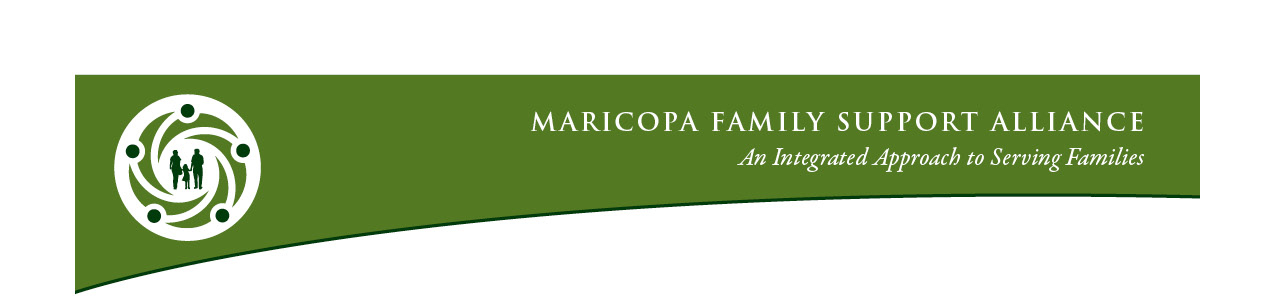 August 16, 2019MFSA All Member Agency Meeting: 9:00 am to 11:30 amPre-meeting OrientationKristin Borns & Participating Agencies(8:30-9)WelcomeEmily Mead, Institute for Sustainable Communities(9-9:10)Agenda Review & Meeting ObjectivesKristin Borns, Borns Solutions AZ(9:10-9:15)MFSA Social Network Analysis Survey Findings PreviewShawn Donnelly, Virginia G. Piper Charitable Trust(9:15-9:30)Father Engagement in Family SupportCarol Lopinski, Carol Lopinski & Associates, LLCNeil Tift, Native American Fathers and Families AssociationKevin Poleyumptewa, NCJTCMarion Hill, Head Start Birth to 5 Program, M.A.N. C.A.V.E.(9:30-10:30)Networking OpportunityAll(10:30-10:45)Arizona KIDS COUNT DataDavid Lujan Esq., The Arizona Center for Economic Progress(10:45-11:15)Standards Training UpdateCarol Lopinski, Carol Lopinski & Associates, LLC(11:15-11:20)AnnouncementsAll(11:20-11:30)Evaluation & AdjournmentNext All Member MeetingFriday, November 8, 2019